QUESTION 1When using binary or multinomial logistic regression, both ordinal and nominal categorical independent variables are treated the same because they are all converted into binary dummy variables. True False1 points   QUESTION 2Suppose that logit(p) = 0.53+0.24x1. What is the probability p when x1=10.1 points   QUESTION 3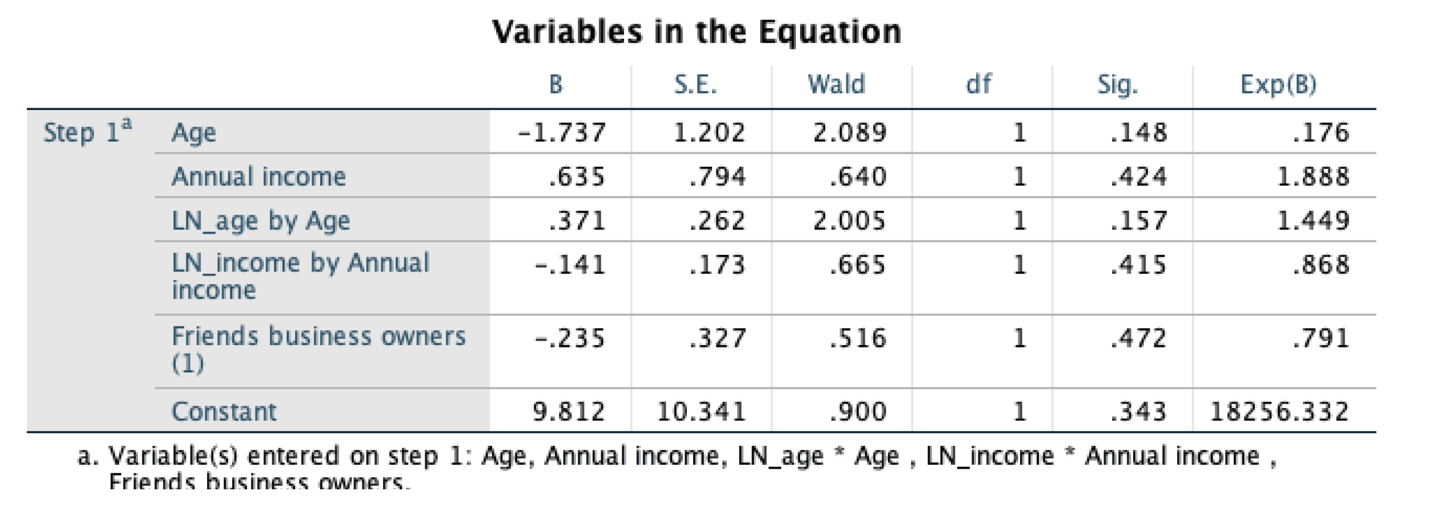 Based on the table above, which of the following variables are linearly related to the logit of the dependent variable1 points   QUESTION 4When running multinomial regression, the categorical independent variable should be 1 points   QUESTION 5



 The table shows the logit regression for predicting the chance of getting diabetes. Based on the results, which of the following will increase the chance of getting diabetes?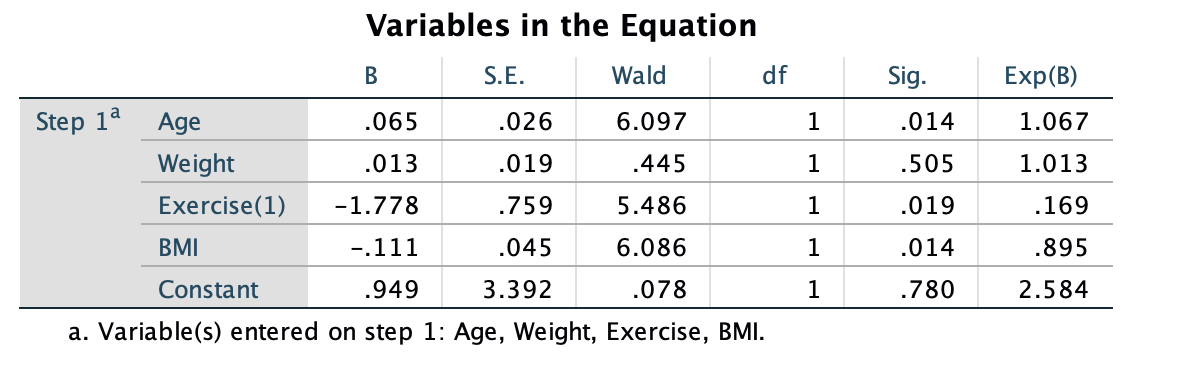 1 points   z0.950.540.23None of the aboveAge and IncomeAge, Income and Friends business owners Age onlyIncome onlyput in the model as factorsput in the model as covariateseither is ok so long as the variable type for the variable is correctly setSPSS determines the variable type automatically based on stored valuesincreasing age, increasing weight, and increasing BMIincreasing age and increasing weightincreasing BMIincreasing age and increasing BMI